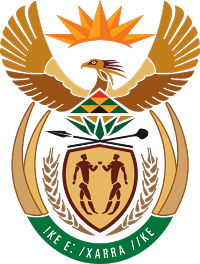 MINISTRY COOPERATIVE GOVERNANCE AND TRADITIONAL AFFAIRSNATIONAL ASSEMBLYQUESTIONS FOR WRITTEN REPLYQUESTION NUMBER 2015/3878DATE OF PUBLICATION: 30 OCTOBER 2015Mr L J Basson (DA) to ask the Minister of Cooperative Governance and Traditional Affairs:(1)	With reference to his reply to question 3086 on 8 September 2015, what was the outcome of the investigation into the issues raised in the internal audit report with regard to the payment to Maximum Profit Recovery (Pty) Ltd;(2)	whether the external investigator investigated the other allegations in the internal audit report; if not, why not; if so, what are the relevant details?									NW4690EReply:The information requested will be obtained from the appropriate authority. The information will be communicated to the Hon Member when it is available.